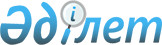 Об установлении квоты рабочих мест для инвалидов
					
			Утративший силу
			
			
		
					Постановление Байзакского районного акимата Жамбылской области от 27 января 2012 года № 21. Зарегистрировано Управлением Юстиции Байзакского района 17 февраля 2012 года за № 6-2-137. Утратило силу постановлением акимата Байзакского района Жамбылской области от 29 июля 2016 года № 351      Сноска. Утратило силу постановлением акимата Байзакского района Жамбылской области от 29.07.2016 № 351 (вводится в действие по истечении десяти календарных дней после дня его первого официального опубликования).

      Примечание РЦПИ:

      В тексте сохранена авторская орфография и пунктуация.

      В соответствии с подпунктом 5-2) статьи 7 Закона Республики Казахстан от 23 января 2001 года "О занятости населения", акимат Байзакского района ПОСТАНОВЛЯЕТ:

      1. Установить квоту рабочих мест для инвалидов в размере трех процентов от общей численности рабочих мест.

      2. Контроль за исполнением данного постановления возложить на заместителя акима района Садубаева Кадирбека Рыскулбековича.

      3. Настоящее решение вступает в силу со дня государственной регистрации в органах юстиции, вводится в действие по истечении десяти календарных дней после дня его первого официального опубликования.


					© 2012. РГП на ПХВ «Институт законодательства и правовой информации Республики Казахстан» Министерства юстиции Республики Казахстан
				
      Аким Байзакского района

 Б. Кулекеев
